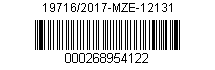 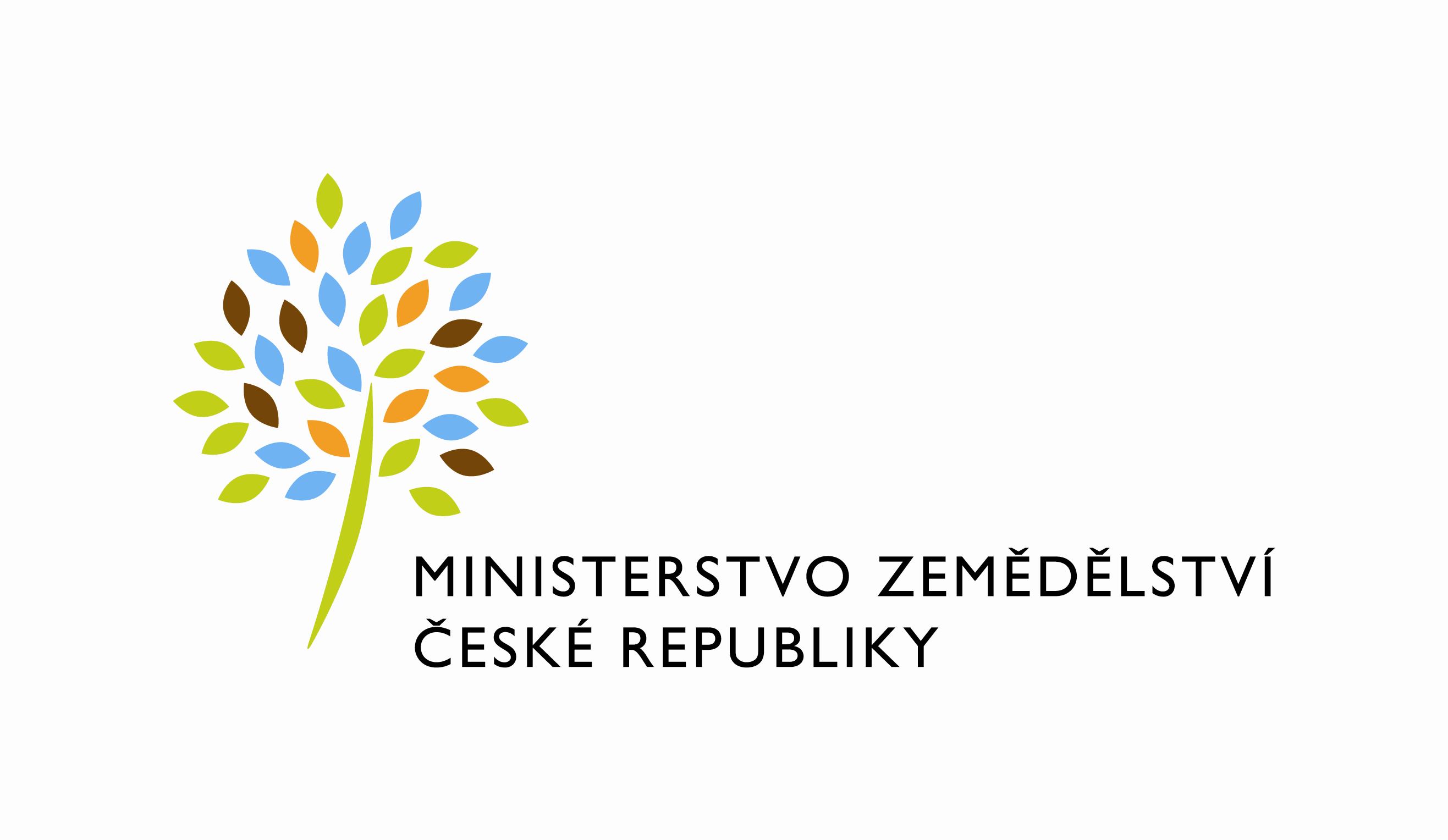                                                                  		                 Číslo zápisu: 941-2016-12131/1                                                                         		                    Čj.  55VD8649/2013-12134Dodatek č. 1k Zápisu o užívání nebytových prostor ze dne 20. 12. 2016, uzavřeného podle zákona č.219/2000 Sb., o majetku České republiky a jejím vystupování v právních vztazích, ve znění pozdějších předpisů a § 14 a násl. vyhlášky Ministerstva financí č.62/2001 Sb., o hospodaření organizačních složek státu a státních organizací s majetkem státu, ve znění pozdějších předpisůmezi stranamiMinisterstvo zemědělství Se sídlem:	Těšnov 17, 110 00 Praha 1za které právně jedná Mgr. Pavel Brokeš, ředitel odboru vnitřní správyIČO:                      	00020478DIČ:                      	CZ00020478Plátce DPHBankovní spojení: 	Česká národní banka, Praha 1Číslo účtu:             xxxxxxxxxxxxxxKontaktní osoba:	Marie Polášková, referent odboru vnitřní správySe sídlem:	Protzkarova 1180, 686 01 Uherské HradištěTel:	xxxxxxxxxxxxE-mail:	xxxxxxxxxxxx (dále jen „předávající“) aÚstřední kontrolní a zkušební ústav zemědělskýorganizační složka státu,se sídlem Hroznová 63/2, 656 06 Brnoza který jedná Ing. Daniel Jurečka, ředitel ústavuIČO: 00020338, DIČ: není plátcem DPHbankovní spojení:  Česká národní banka Praha,číslo účtu: xxxxxxxxxxxKontaktní osoba: Monika Valová, odbor majetkové správyTel.: xxxxxxxxxxE-mail: xxxxxxxx(dále jen „uživatel“)Účastníci shora uvedeného Zápisu o bezplatném užívání nebytových prostor ze dne 20. prosince 2016 (dále jen Zápis) se na základě tohoto dodatku dohodli na jeho následující změně:1) Předávající a uživatel se dohodli na úpravě zápisu a v důsledku toho se upravuje článek I., odst. 2), článek II. a článek. IV., odst. 2) takto:I.Předmět užívání2) Předmětem užívání upraveného tímto zápisem jsou nebytové prostory v 5.NP Budovy o celkové výměře 57,50 m2 (dále také jen „předávané prostory“): kancelář č. 460 (pasportizací označena jako 5.08) 		o výměře 16,75 m2kancelář č. 462 (pasportizací označena jako 5.09)		o výměře 25,25 m2kancelář č. 463 (pasportizací označena jako 5.10) 		o výměře 15,50 m2Dále předává předávající uživateli do užívání dvě parkovací místa ve dvoře výše uvedené budovy.II.Účel užíváníPředávající předává uživateli do užívání nebytové prostory v 5. NP Budovy specifikované v článku I. odst. 2) o celkové výměře 57,50 m2. Prostory se předávají do užívání za účelem jejich využití jako prostor kancelářských.IV.Služby2) Náklady za energie a služby poskytované uživateli budou uživatelem hrazeny měsíčně na základě faktury vystavené předávajícím s náležitostmi daňového dokladu dle zákona č. 563/1991 Sb., o účetnictví, ve znění pozdějších předpisů, ve výši, která bude odpovídat podílu uživatele na skutečných nákladech zjištěných z faktur od prvotních dodavatelů. Lhůta splatnosti faktury je 30 kalendářních dnů ode dne jejího doručení uživateli na účet předávajícího vedený u ČNB Praha 1, číslo účtu xxxxxxxxxxxxx. Faktury bude předávající zasílat uživateli elektronicky na e-mailovou adresu: xxxxxxxxxxx, ve formátu pdf.2) Ostatní ustanovení shora specifikovaného Zápisu o bezplatném užívání nebytových prostor, tímto dodatkem nedotčená, zůstávají nadále v platnosti.3) Tento dodatek vstupuje v platnost dnem podpisu oběma smluvními stranami a sjednává se s účinností od 1. 4. 2017.4) Tento dodatek je vyhotoven ve čtyřech stejnopisech, z nichž každý má platnost originálu. Každá strana obdrží po dvou vyhotoveních.5) Smluvní strany prohlašují, že se s tímto dodatkem seznámily a na důkaz své svobodné a určité vůle ho níže uvedeného dne, měsíce a roku podepisují.6) Uživatel svým podpisem níže potvrzuje, že souhlasí s tím, aby obraz smlouvy včetně jejích příloh a příp. dodatků a metadata k této smlouvě byly uveřejněny v registru smluv v souladu se zákonem č. 340/2015 Sb., o zvláštních podmínkách účinnosti některých smluv, uveřejňování těchto smluv a o registru smluv, ve znění pozdějších předpisů.Smluvní strany se dohodly, že podklady dle předchozí věty odešle za účelem jejich uveřejnění správci registru smluv předávající. Tím není dotčeno právo uživatele k jejich odeslání.V Praze dne:	                                    V Brně dne:Předávající:	                               Uživatel:………………………………………	                           ………………………………………………….          Ministerstvo zemědělství	                                     Ústřední kontrolní a zkušební ústav zemědělský             Mgr. Pavel Brokeš					      Ing. Daniel Jurečka       ředitel Odboru vnitřní správy				            ředitel ústavu